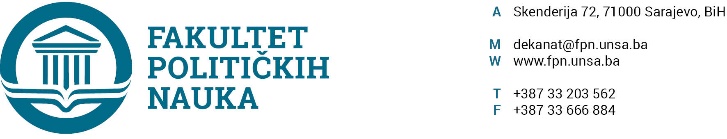 Na osnovu člana 108. Statuta Univerziteta u Sarajevu, a u vezi sa  članovima 87. i 90. Zakona o javnim nabavkama (“Službeni glasnik BiH” broj: 39/14), te članom 7. Pravilnika o postupku direktnog sporazuma Fakulteta političkih nauka u Sarajevu  br. 02-1-291-1/17 od 11.04.2017.godine, a nakon pribavljene Ponude br. 2811-11-07/19 i Odluke o dodjeli Ugovora br. 01-3-44-48-2/19 od 29.07.2019.godine, zaključuje se UGOVOR O JAVNOJ NABAVCIIzmeđu ugovornih strana:Fakultet političkih nauka Univerziteta u Sarajevu, ulica Skenderija 72. ID broj: 4200088220009, U daljem tekstu: Ugovorni organ kog zastupa dekan prof.dr. Šaćir Filandra, iPonuđača “EKO-TIM” D.O.O. SARAJEVO, ul. Dumača  br. 9, 71000 Sarajevo, Bosna i Hercegovina, PDV: 201793500009, U daljem tekstu: Davalac usluga kog zastupa direktor Anel Ramić.Član 1.Predmet ovog ugovora je: Nabavka usluga dezinkefcije, dezinskecije, i deratizacije prostora Fakulteta političkih nauka Univerziteta u Sarajevu ukupne vrijednosti 596,70 KM (sa PDV),tj. 510,00 KM (bez PDV), a sve prema priloženoj Ponudi  od 22.07.2019.godine.Član 2.Cijena usluga utvrđena je na osnovu jediničnih cijena usvojene Ponude koja je sastavni dio ovog Ugovora, a sve prema stvarno izvršenim količinama.Cijene su fiksne i ne mogu se mijenjati ni pod kakvim uslovima.Član 3.Ugovorni organ se obavezuje da plaćanje računa sa uračunatim PDV-om izvrši u roku od 30 dana od dana ispostavljanja računa.Član 4.Ugovor se zaključuje na jednu godinu.Član 5.Na sve što nije regulisano ovim ugovorom primjenit će se Zakon o obligacionim odnosima.Član 6.Ovaj ugovor je sačinjen u 4 (četiri) istovjetna primjerka od kojih svaka strana zadržava po 2 (dva).Sarajevo, 29.07.2019.godine.Broj: 01-3-44-48-3/2019ZA DAVAOCA USLUGA                                                    ZA UGOVORNI ORGAN                                                                          DIREKTOR                                                                              DEKAN____________________                                                          ______________________           Anel Ramić                                                                                  Prof.dr. Šaćir Filandra